Приложение 4. Отчет по организации и проведению региональным центром мероприятий Санкт-Петербург II квартал 2022 годаТаблица 4. №ДатаМесто/адрес проведенияФормат и тема мероприятияВопросы для обсужденияУчастники(кол-во участников)Спикеры/ведущиеФото с мероприятия и/или ссылка на видеозапись мероприятий
(2-3 шт)106.04.2022 г.Санкт-Петербург, Красногвардейский р-он Санкт-ПетербургаВыездная консультация по вопросу проведения общего собрания собственников,  формированию тарифов за жилищные услуги, выбор Совета МКД.Программа:-обзор ситуации в МКД; -анализ предоставленных документов;-фотофиксация;-ответы на подготовленные вопросы;-предоставление шаблонов для проведения ОСС МКД..юрист РЦОК НП «ЖКХ Контроль»; руководитель РЦОК СПб НП «ЖКХ Контроль» Алла Бредец; инициативная группа собственников помещении в МКД.(1-10)Руководитель РЦОК СПб НП «ЖКХ Контроль» Алла Бредец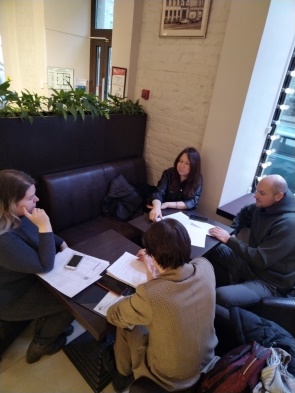 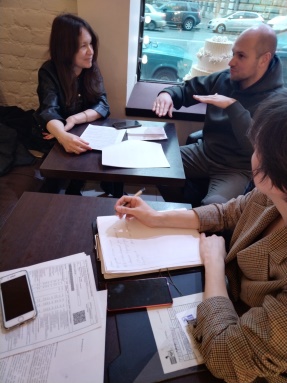 204.04.2022 г. г. Санкт-Петербург, ул. Гатчинская, дом 2Выездная консультация по вопросу проведения общего собрания собственниковПрограмма:-обзор ситуации в МКД; -анализ предоставленных документов;-фотофиксация;-ответы на подготовленные вопросы;-предоставление шаблонов для проведения ОСС МКД.. юрист РЦОК НП «ЖКХ Контроль»; руководитель РЦОК СПб НП «ЖКХ Контроль» Алла Бредец; инициативная группа собственников помещении в МКД.(10-20)Руководитель РЦОК СПб НП «ЖКХ Контроль» Алла Бредец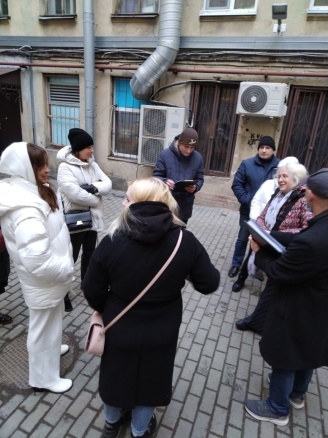 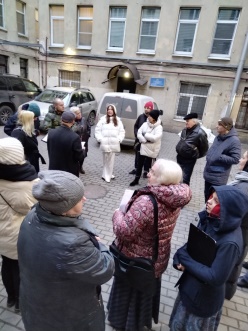 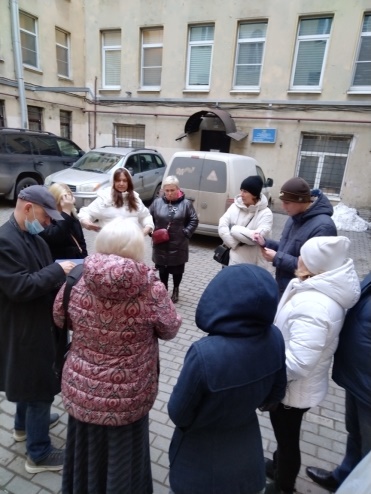 327.04.2022 г.Выставочно-конгрессная площадка ЭкспоФорум,Адрес:196140, Санкт-Петербург, Петербургское шоссе, 64/1Пленарное заседание «Актуальные задачи в сфере жилищно-коммунального хозяйства России сегодня: проблемы и перспективы».Программа Пленарного заседания -Вступительное слово модератора;-Выступление спикеров;-Ответы на вопросы;-Подведение итогов.Представители профильных комитетов органов исполнительной власти, гражданские активисты, представители УО , ТСЖ, ЖСК, Советы МКД(от 10 до 20 в оффлайн и от 75 онлайн)1)Модератор- .Бредец Алла Владимировна, руководитель РЦОК НП «ЖКХ Контроль».;2). Повелий Анатолий Анатольевич, вице-губернатор г. Санкт‑Петербурга;3). Качкаев Павел Рюрикович, депутат ГД РФ,  Заместитель председателя комитета Госдумы по строительству и ЖКХ;4).  Лещенко Олеся Алексеевна, руководитель Департамента развития жилищно-коммунального хозяйства Министерства строительства и жилищно-коммунального хозяйства РФ;5). Зотов Олег Юрьевич, председатель Жилищного комитета;6). Файрушина Марина Анатольевна, Председатель Совета Ассоциации Региональных расчетных центров, член Общественного совета при ФАС России;7). Кинзерский Михаил Иванович, Начальник отделения по выявлению, пресечению и раскрытию преступлений в сфере ЖКХ ГУ МВД России по г. Санкт-Петербургу и Ленинградской области;8). Никитин Павел Борисович, председателю  комиссии по учету энергетических ресурсов Научно-экспертного совета при рабочей группе СФ ФС РФ по мониторингу реализации законодательства в области энергетики и энергосбережения и энергоэффективности, генеральный директор АО НПФ ЛОГИК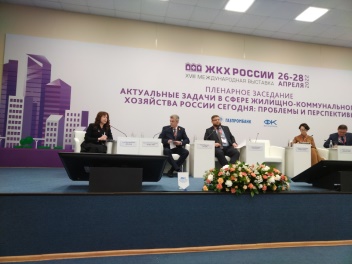 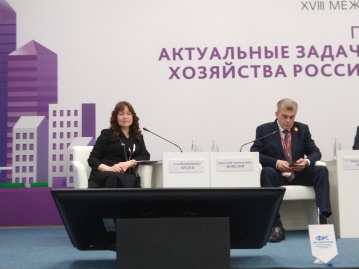 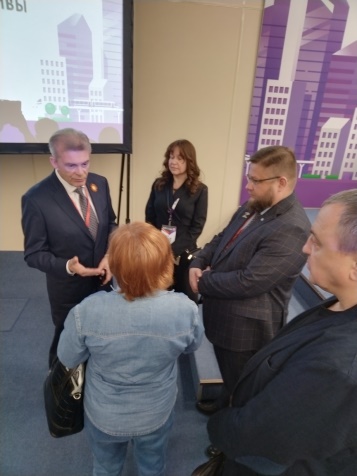 427.04.2022 г.Выставочно-конгрессная площадка ЭкспоФорум,Адрес:196140, Санкт-Петербург, Петербургское шоссе, 64/1Круглый стол: «Способы развития гражданской активности в сфере ЖКХ. Государственный  и общественный контроль в сфере ЖКХ»Программа Круглого стола:-Вступительное слово модератора;-Приветственное слово Разворотневой С.В.;-Выступление спикеров и обсуждение по темам выступлений;-Подведение итогов;-Подготовка резолюции.Советы МКД, представители ТСЖ, ЖСК, инициативные граждане и др.(от 10 до 20 в оффлайн и от 30 онлайн)1).модератор Бредец Алла Владимировна, руководитель РЦОК СПб НП «ЖКХ Контроль»;2). Качкаев Павел Рюрикович, депутат ГД РФ. Координатор федерального партийного проекта «Городская среда», первый заместитель председателя Комитета Государственной Думы Федерального Собрания Российской Федерации по строительству и жилищно-коммунальному хозяйству;3) Костянов Андрей Викторович, заместитель исполнительного  директора НП «Национальный центр общественного контроля в сфере ЖКХ «ЖКХ Контроль»;4) Кузнецова Алена Александровна, Министр государственного жилищного и строительного надзора Мурманской области;5). Волога Юрий Викторович,начальник аналитического отдела, ГЖИ СПБ;6). Цыренжапов Чингис  Дымбрылович, заместитель начальника Департамента ЖКХ и государственного жилищного надзора Томской области;7). Кинзерский Михаил Иванович, Начальник отделения по выявлению, пресечениюи раскрытию преступлений в сфере ЖКХ ГУ МВД России по г. Санкт-Петербургу и Ленинградской обл.;8). Мамчур Валерий Михайлович, председатель Общественной организации «Общественный контроль в сфере строительства и жилищно-коммунального хозяйства Московской обл.;9). Текучева Татьяна Николаевна, руководитель регионального центра общественного контроля в сфере ЖКХ Волгоградской области, эксперт НП "Национальный центр общественного контроля в сфере жилищно-коммунального хозяйства ЖКХ Контроль;10). Борисов Михаил Александрович, глава администрации Кировского района г. Пермь;11). Минаева Валентина Петровна, Северо-Западный институт повышения квалификации в области экологической и промышленной безопасности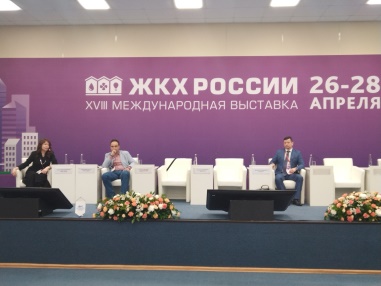 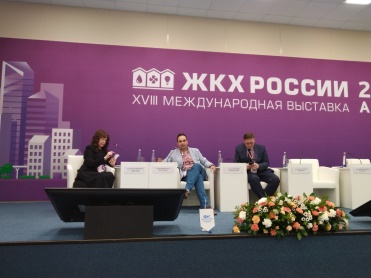 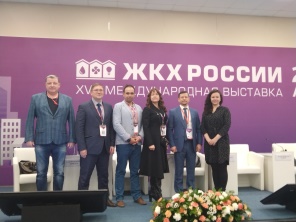 514.06.2022 г.г. Санкт-Петербург, ул. Большая Монетная, дом 17-19, Белый зал администрации Петроградского районаСеминар: «АКТИВНАЯ ПОЗИЦИЯ ЖИЛЬЦОВ — СЕРЬЕЗНЫЙ СТИМУЛ ДЛЯ УЛУЧШЕНИЯ РАБОТЫ УПРАВЛЯЮЩЕЙ КОМПАНИИ»Программа:-Вступительное слово руководителя РЦОК СПб НП «ЖКХ Контроль» о просветительской деятельности в сфере ЖКХ;-выступление представителей органов исполнительной власти, ГЖИ СПб и ФКР;-Ответы на вопросы граждан -Советы МКД, представители ТСЖ, ЖСК, инициативные граждане и др.(от 100 чел.)1)Руководитель РЦОК СПб НП «ЖКХ Контроль» Алла Бредец;2) Заместитель председателя Жилищного комитета Ходьков С.Н.;3) Первый заместитель главы администрации Петроградского р-на Корабельников Е.В.;3). Заместитель главы администрации Петроградского р-на Аршинов М.А.;4) Депутат ЗАКС СПб Милюта О.Э.;5) Заместитель главного инспектора ГЖИ СПб Романцов М.В.;6) представители НО «Фонд-капитального ремонта общего имущества в МКД».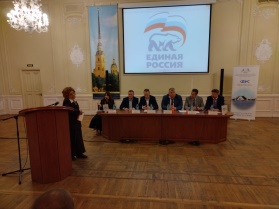 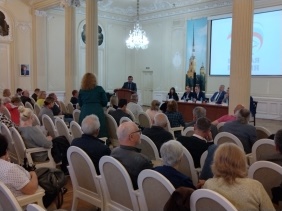 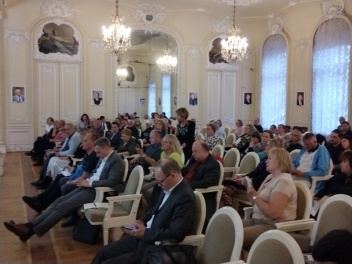 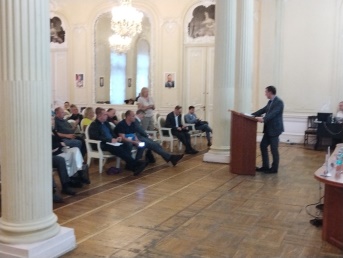 